§241.  Awareness programThe Commissioner of Agriculture, Conservation and Forestry shall:  [PL 1989, c. 194 (NEW); PL 2011, c. 657, Pt. W, §6 (REV).]1.  Public awareness.  Produce audio-visual materials, facilitate public service programming, prepare written materials, organize a speakers' bureau and otherwise educate the public.  The commissioner, in carrying out these duties, shall address the following needs:  maintaining a lasting and sustainable agriculture; protecting our critical rural infrastructures; guaranteeing continued and effective production and marketing of fresh fruits, vegetables and livestock; preserving prime farmland; conserving our soils and water; and generally ensuring the quality of life in rural Maine.[PL 1989, c. 194 (NEW).]2.  Agricultural literacy.  Cooperate with the Department of Education to develop instructional materials, train teachers and teacher trainers and otherwise complete actions for utilizing agriculture as an exciting medium for educating students both about society and the natural world, while increasing their literacy by infusing basic agricultural concepts such as agriculture and economics, the dynamics of world hunger, agriculture and history within present subjects taught in Maine schools.[PL 1989, c. 194 (NEW); PL 1989, c. 700, Pt. A, §33 (AMD).]3.  Cooperation.  Cooperate with appropriate local, state, and federal agencies and institutions, educational and farm organizations and interested individuals, including the Maine Ag in the Classroom Association, the Department of Education and the Cooperative Extension Service in carrying out this chapter.[PL 1989, c. 194 (NEW); PL 1989, c. 700, Pt. A, §33 (AMD).]SECTION HISTORYPL 1989, c. 194 (NEW). PL 1989, c. 700, §A33 (AMD). PL 2011, c. 657, Pt. W, §6 (REV). The State of Maine claims a copyright in its codified statutes. If you intend to republish this material, we require that you include the following disclaimer in your publication:All copyrights and other rights to statutory text are reserved by the State of Maine. The text included in this publication reflects changes made through the First Regular and First Special Session of the 131st Maine Legislature and is current through November 1, 2023
                    . The text is subject to change without notice. It is a version that has not been officially certified by the Secretary of State. Refer to the Maine Revised Statutes Annotated and supplements for certified text.
                The Office of the Revisor of Statutes also requests that you send us one copy of any statutory publication you may produce. Our goal is not to restrict publishing activity, but to keep track of who is publishing what, to identify any needless duplication and to preserve the State's copyright rights.PLEASE NOTE: The Revisor's Office cannot perform research for or provide legal advice or interpretation of Maine law to the public. If you need legal assistance, please contact a qualified attorney.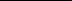 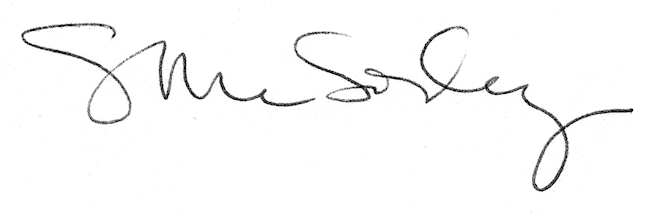 